ST JOSEPHS PARENT COUNCIL MEETING MINUTES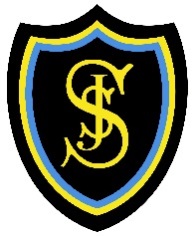 Tuesday 24th April 2018ATTENDEESAPOLOGIESChair: L. McKeanOpening PrayerHead – Teachers ReportStaffCT post 2 vacancies filled by supply. Appointed Mrs McKendrick and Miss Fusaro our current NQTs to permanent staff from previous advertisement.1FTE remains vacant. Supply cover being provided, this post will be advertised in the new session.Staffing will remain the same next session. 2.5 FTE maternity vacancies to be covered, not confirmed who yetPupilsP7 Confirmation Wednesday 25th.Wild week instead of summer trips. Children will be charged £8. Could PC donate for buses.VR headsets currently being utilised by staff. Cubelets been given to St Joseph’s by ERC to try out.Master classes in March were a huge success.God’s Loving Plan P1-7Come and See My LearningParentsRequest for parent helpers during Wild Week.Current areas for next sessions SIP – Literacy, Numeracy, HWB, Digital Literacy and R.EReport card exampleP1 enrolment – 57 confirmed. Waiting on placing requests.ERCMUGA has been resurfacedArchitect out again today for P1 base waiting to hear.All work completed in dining hall and gym hall. ( SSUK will install new sound system on 10th May – Class Masses)Lock has been fitted on back gate. All gates and MUGA are now locked at the weekend. There has been a reduction in litter and dog fouling around school.GovernmentSNSA testing currently taking place in P1,4 and 7Social Committee ReportLadies Night raised £1,456 – licencing of event helped profits greatly, all feedback positive, sold out in 72 hours from ticket release. Event shall become annual. Summer Fayre 9th June – General structure of event agreed, planning ongoing with regards specific stalls. Email to be sent to parents requesting gazebos. SM confirmed non-uniform day to be held where request will be made for specific items from each year group.P7 Disco 19th June – Planning on-goingHalloween Disco – introduce Film Night as an alternativeMens/Lads & Dads/ Family Football night suggested – to be further discussed at Social Committee meeting. Burns Night 2019 – as above. Request made of SM to discuss with staff and produce “wish-list” of item(s) which the social committee could fundraise for specifically. Current ideas include: mobile interactive whiteboard. Social Committee to further investigate match funding for 18/19 school year – email to be sent to parent body once further investigated. Suggestion of upper school bag packing for charity – further discussion required. Next Social Committee meeting Wednesday 2nd at 7.30pm in Overlee. Treasurers Report£8,365 in bank; cash in hand £200 plus floats from ladies night (£150) and proceeds of Ladies Night. Application made to BoS to set up on-line banking. 2 signatories shall be required , forms yet to be submitted. Going forward it is hoped that parents shall be able to pay school uniform order monies, social event tickets etc online. PVG updateMatter has been taken out of PC hands due to East Renfrewshire Council revised position. Cross check of PC list v School list to be confirmed and details of additional helpers to be shared where appropriate. Communications UpdateDecision made that Newsletter should be issued 1 per termNext issue prior to Summer Fayre - LMc to contact KA to confirmContent to highlight monies raised and possible target to funding a specific “big ticket” item Communion AttireMW Matter raised due to perceived issue with regard to Gender and Social Inequality – possibility of issuing an online survey be to parents/carers requesting their thoughts on the current attire v alternative i.e school uniform/AlbsFull discussion was had – many opinions gathered.SM stated he school management could not issue a mandate to parents/carers telling what children can or cannot wear. Agreed the matter was diocesan one. Decision taken not to issue survey at this stage. Consensus that the current attire was favoured; currently children can wear what is deemed appropriate by their parents/carers. MW stated that this does not preclude the issue being raised at a later date. It was agreed that a church representative should be in attendance should the matter make the agenda in the future. A.O.BPrimary 1 welcome gift – PC to fund alternative to school tie as nurseries are now issuing these at Graduations. Question asked re current P3 and Teacher continuity going forward – SM confirmed matter had already been raised and was aware of concerns. P3 will be further discussed at next meeting due to large number (72) and lack of formal class space in existing P4 set up. Uniform order - new bagging  process hailed a success with only 1 issue. P1 order to be issued shortly. Cost of the School Day- School aware of guidance and award the matter the gravitas it deserves. Costing of Wild Week will meet criteria. LMc attending East Renfrewshire School Parent Council Chairs forum Decision made not to pursue Charity Status at this time – no perceived benefit given the work involved. Will review at later date if appropriate. Meeting Closed - Next Meeting 5th June 2018 @ 7pm in St Ninians High School Staff Room.StaffParents/CarersS Martin – Head TeacherL McKean – Vice ChairK Wynne- Depute Head TeacherC McGowanC Leddy – Principal TeacherC GrayJ Wright – Principal TeacherC LauJ Baker – Principal TeacherM WrightF Quinn – Class TeacherA BoyleC Fusaro – Class TeacherF DonnellyR McKendrick – Class TeacherS AndersonI AndersonM HarcombeE Leahy - KellyK AdamA Mackie - ChairT GordonS McConnell